What to doListening & SpeakingOur focus today is speaking and listening – expressing ourselves in spoken language.  1. Listen to a story Share Wakey Wakey as a storybook, enjoying the pictures of the different animals, talking about what they are.2. Respond to the storyTalk about the story. Each animal sleeps through winter and wakes in spring. Where did they sleep? Where are you most cosy? Do we sleep all winter? Do you know what this winter sleep is called? Hibernation.Discuss the different seasons – Can we say them in order? Which month should we start on? Talk about the way the months go round in a cycle. Which season are we in now? Spring. Say there are many signs that spring has arrived. Look for signs of spring, from your window or garden, by going on a walk and taking photographs or by watching https://www.youtube.com/watch?v=vLAnt9__5Mg (or do all three!). Talk about what you have seen – real experiences tend to be richer than online ones so go outside if you can. Or simply open a window wide – can you hear or see birds? Help your child record some signs of spring they have seen in pictures and/or words on Signs of Spring below. They can label the pictures and/or write about them if they like.Try these Fun-Time ExtrasPlay waking up from hibernation. Can you guess which animal they are pretending to be? How will they move? What sounds do they make?Tell a bedtime story to a sibling, pet or toy. Make sure they are cosy.Listen to Robert and Amy tell us why spring is their favourite season: https://www.bbc.co.uk/cbeebies/radio/sounds-like-this-song-of-spring  Signs of Spring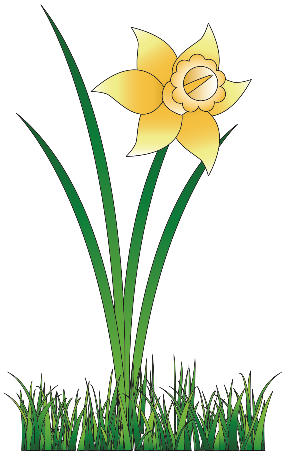 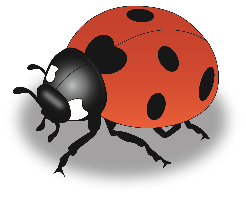 